 № 77					    			                13 ноября  2020 года   О внесении изменений в постановление администрации  муниципального образования «Зеленогорское сельское поселение»№ 48 от 11.06.2015  «Об утверждении Требования к порядку, форме и срокам информирования граждан, принятых на учет нуждающихся в предоставлении жилых помещений по договорам найма жилых помещений жилищного фонда социального использования, о количестве жилых помещений, которые могут быть предоставлены по договорам найма жилых помещений жилищного фонда социального использования на территории муниципального образования «Зеленогорское сельское поселение»»В соответствии с Положением Зеленогорской сельской администрации Моркинского муниципального района Республики Марий Эл от 17.03.2020 г. № 28 Зеленогорская сельская администрация Моркинского муниципального района Республики Марий Эл ПОСТАНОВЛЯЕТ:1.Внести в постановление администрации муниципального образования «Зеленогорское сельское поселение» №48 от 11.06.2015 «Об утверждении Требования к порядку, форме и срокам информирования граждан, принятых на учет нуждающихся в предоставлении жилых помещений по договорам найма жилых помещений жилищного фонда социального использования, о количестве жилых помещений, которые могут быть предоставлены по договорам найма жилых помещений жилищного фонда социального использования на территории муниципального образования «Зеленогорское сельское поселение»» следующие изменения:1.2. по тексту постановления слова «Администрация муниципального образования «Зеленогорское сельское поселение»» в соответствующем падеже заменить словами «Зеленогорская сельская администрация Моркинского муниципального района Республика Марий Эл» в соответствующем падеже;1.3. в тексте Требования к порядку, форме и срокам информирования граждан, принятых на учет нуждающихся в предоставлении жилых помещений по договорам найма жилых помещений жилищного фонда социального использования, о количестве жилых помещений, которые могут быть предоставлены по договорам найма жилых помещений жилищного фонда социального использования, утвержденное постановлением администрации Зеленогорского сельского поселения № 48 от 11 июня 2015 г. слова «администрацию МО «Зеленогорское сельское поселение»» в соответствующем падеже заменить словами «Зеленогорское сельское поселение Моркинского муниципального района Республики Марий Эл» в соответствующем падеже;2. Настоящее постановление вступает в силу после его официального опубликования (обнародования).         3. Контроль за исполнением настоящего постановления оставляю за собой.Глава администрации:						Ю.Н.АнтюшинМАРИЙ ЭЛ РЕСПУБЛИКЫСЕМОРКО МУНИЦИПАЛ РАЙОНЫНЗЕЛЕНОГОРСК ЯЛ КУНДЕМАДМИНИСТРАЦИЙЖЕ ПУНЧАЛ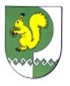 ЗЕЛЕНГОРСКАЯ СЕЛЬСКАЯ АДМИНИСТРАЦИЯ МОРКИНСКОГО МУНИЦИПАЛЬНОГО РАЙОНА РЕСПУБЛИКИ МАРИЙ ЭЛПОСТАНОВЛЕНИЕ